João Pessoa, DIA de MÊS de ANO Projeto: Nome do ProjetoSolicitação No.: XXX/YYYYSOLICITAÇÃO DE ALTERAÇÃO DE CRONOGRAMA DE DESEMBOLSO À FUNETECSenhor(a) Superintendente,Na condição de coordenador do supracitado projeto e considerando as atribuições previstas a esta função no Acordo de Parceria e Plano de Trabalho, solicito a alteração de cronograma de desembolso definida para a execução das atividades do projeto, conforme dados relacionados a seguir e justificativa. DETALHAMENTO DA SOLICITAÇÃOCronograma inicial:  Cronograma alterado:  JUSTIFICATIVA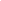 [Incluir aqui a justificativa, conforme nota explicativa]Atenciosamente,_________________________________________XXXXXXXXXXXXXXXXXX (Matrícula Siape No. XXXX)Coordenador do Projeto%MêsValorTotalTotal%MêsValorTotalTotal